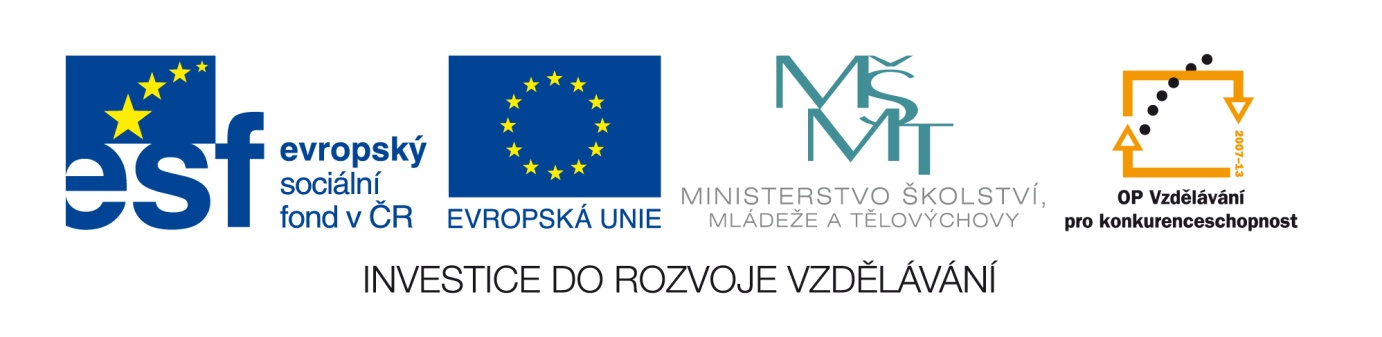 Č.j: 16595/2011-412Příloha č. 3výzvy k předkládání žádostí o finanční podporu z OP VK,Oblast podpory 1.5 – Zlepšení podmínek pro vzdělávání na středních školáchSeznam podporovaných aktivit a šablon klíčových aktivitČíslo klíčové aktivityKlíčová aktivitaVazba na podporovanou aktivituI/1I/1 Individualizace výuky pro zvýšení efektivity rozvoje čtenářské a informační gramotnosti žáků středních školVytváření podmínek pro rozvoj znalostí, schopností a dovedností žáků v oblasti čtenářské a informační gramotnostiI/2I/2 Inovace a zkvalitnění výuky směřující k rozvoji čtenářské a informační gramotnostiVytváření podmínek pro rozvoj znalostí, schopností a dovedností žáků v oblasti čtenářské a informační gramotnostiII/1II/1 Individualizace výuky cizích jazykůVytváření podmínek pro zvyšování kvality výuky cizích jazyků na středních školáchII/2II/2 Inovace a zkvalitnění výuky cizích jazyků na středních školáchVytváření podmínek pro zvyšování kvality výuky cizích jazyků na středních školáchII/3II/3 Metodický kurz pro učitele cizích jazykůVytváření podmínek pro zvyšování kvality výuky cizích jazyků na středních školáchII/4II/4 Roční jazykový kurz pro učitele cizích jazyků v ČRVytváření podmínek pro zvyšování kvality výuky cizích jazyků na středních školáchII/5II/5 Jazykový kurz pro učitele cizího jazyka v zahraničíVytváření podmínek pro zvyšování kvality výuky cizích jazyků na středních školáchII/6II/6 Výuka odborného předmětu v cizím jazyceVytváření podmínek pro zvyšování kvality výuky cizích jazyků na středních školáchIII/1III/1 Individualizace výuky prostřednictvím digitálních technologiíZpřístupnění digitálního vzdělávacího obsahu on-line i off-line a podpora rozvoje odpovídajících kompetencí žáků a pedagogických pracovníků.III/2III/2 Inovace a zkvalitnění výuky prostřednictvím ICTZpřístupnění digitálního vzdělávacího obsahu on-line i off-line a podpora rozvoje odpovídajících kompetencí žáků a pedagogických pracovníků.IV/1IV/1 Individualizace výuky pro zvýšení efektivity rozvoje matematické gramotnosti žáků středních školVytváření podmínek pro rozvoj znalostí, schopností a dovedností žáků v oblasti matematické gramotnosti IV/2IV/2 Inovace a zkvalitnění výuky směřující k rozvoji matematické gramotnosti žáků středních školVytváření podmínek pro rozvoj znalostí, schopností a dovedností žáků v oblasti matematické gramotnosti V/1V/1 Praktické vyučováníPodpora rozvoje odborných kompetencíV/2V/2 Inovace a zkvalitnění výuky směřující k rozvoji odborných kompetencí žáků středních školPodpora rozvoje odborných kompetencíV/3V/3 Podpora stáží pedagogických pracovníků v podnicíchPodpora rozvoje odborných kompetencíVI/2VI/1 Inovace a zkvalitnění výuky směřující k rozvoji finanční gramotnostiVytváření podmínek pro budování finanční gramotnosti žáků, tj. znalostí, dovedností a hodnotových postojů nezbytných pro finanční zabezpečení a aktivní vystupování na trhu finančních produktů a služeb.VI/3VI/2 Vzdělávání pedagogických pracovníků ve formách a metodách výuky směřujících k rozvoji finanční gramotnosti žáků středních školVytváření podmínek pro budování finanční gramotnosti žáků, tj. znalostí, dovedností a hodnotových postojů nezbytných pro finanční zabezpečení a aktivní vystupování na trhu finančních produktů a služeb.VII/1VII/1 Zlepšování sociálního klimatu ve škole. Vytváření otevřeného a podporujícího školního prostředí Vytváření podmínek pro rozvoj inkluzívního vzdělávání žáků se speciálními vzdělávacími potřebami.VII/2VII/2 Zapojení asistenta pedagoga do procesu inkluzívního vzdělávání žáků se speciálními vzdělávacími potřebami (SVP) Vytváření podmínek pro rozvoj inkluzívního vzdělávání žáků se speciálními vzdělávacími potřebami.VII/3VII/3  Zapojení školního speciálního pedagoga nebo školního psychologa do procesu inkluzívního vzdělávání žáků se SVPVytváření podmínek pro rozvoj inkluzívního vzdělávání žáků se speciálními vzdělávacími potřebami.VIII/1Podpora kvality výuky ve třídě -  externí mentoringPodpora pedagogických pracovníků při zavádění získaných znalostí a nových výukových metodVIII/2Podpora kvality výuky ve třídě prostřednictvím vzájemné podpory učitelů –  mentoringPodpora pedagogických pracovníků při zavádění získaných znalostí a nových výukových metodVIII/3Vzdělávání pedagogických pracovníků v mentoringuPodpora pedagogických pracovníků při zavádění získaných znalostí a nových výukových metod